基本信息基本信息 更新时间：2023-08-21 07:35  更新时间：2023-08-21 07:35  更新时间：2023-08-21 07:35  更新时间：2023-08-21 07:35 姓    名姓    名杨先生杨先生年    龄33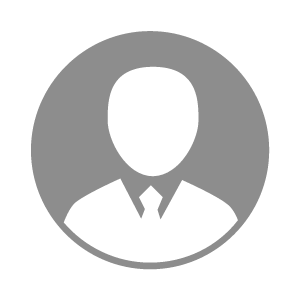 电    话电    话下载后可见下载后可见毕业院校河南大学邮    箱邮    箱下载后可见下载后可见学    历硕士住    址住    址郑州市高新区郑州市高新区期望月薪面议求职意向求职意向人事总监,绩效总监人事总监,绩效总监人事总监,绩效总监人事总监,绩效总监期望地区期望地区河南省河南省河南省河南省教育经历教育经历就读学校：郑州升达经贸管理学院 就读学校：郑州升达经贸管理学院 就读学校：郑州升达经贸管理学院 就读学校：郑州升达经贸管理学院 就读学校：郑州升达经贸管理学院 就读学校：郑州升达经贸管理学院 就读学校：郑州升达经贸管理学院 工作经历工作经历工作单位：河南知行农牧企业管理咨询有限公司 工作单位：河南知行农牧企业管理咨询有限公司 工作单位：河南知行农牧企业管理咨询有限公司 工作单位：河南知行农牧企业管理咨询有限公司 工作单位：河南知行农牧企业管理咨询有限公司 工作单位：河南知行农牧企业管理咨询有限公司 工作单位：河南知行农牧企业管理咨询有限公司 自我评价自我评价1、一生只做一件事：帮助中小企业搭建高绩效、高人效团队！1、一生只做一件事：帮助中小企业搭建高绩效、高人效团队！1、一生只做一件事：帮助中小企业搭建高绩效、高人效团队！1、一生只做一件事：帮助中小企业搭建高绩效、高人效团队！1、一生只做一件事：帮助中小企业搭建高绩效、高人效团队！1、一生只做一件事：帮助中小企业搭建高绩效、高人效团队！1、一生只做一件事：帮助中小企业搭建高绩效、高人效团队！其他特长其他特长2、有长期合作人力资源管理咨询、顾问意向的企业可以联系，相互交流。2、有长期合作人力资源管理咨询、顾问意向的企业可以联系，相互交流。2、有长期合作人力资源管理咨询、顾问意向的企业可以联系，相互交流。2、有长期合作人力资源管理咨询、顾问意向的企业可以联系，相互交流。2、有长期合作人力资源管理咨询、顾问意向的企业可以联系，相互交流。2、有长期合作人力资源管理咨询、顾问意向的企业可以联系，相互交流。2、有长期合作人力资源管理咨询、顾问意向的企业可以联系，相互交流。